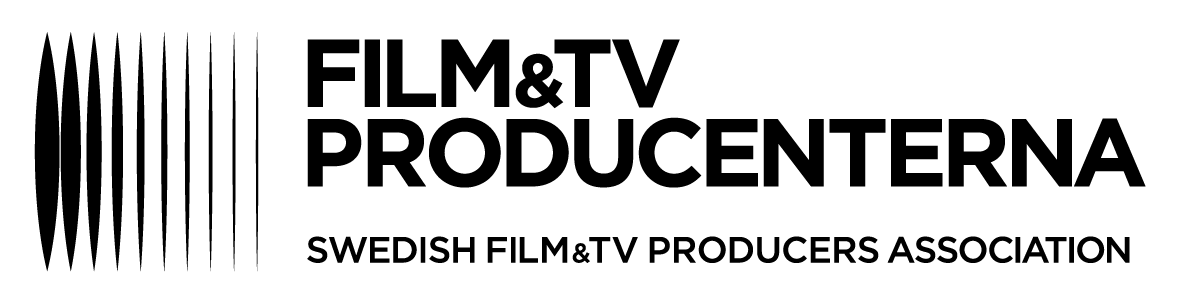 Stockholm den 23 jan 2018Till styrelsen för Svenska Filminstitutet De berättelser och vittnesmål som kom till uttryck i samband med #metoo-uppropen gjorde oss som verkar i film-och tv-branschen bestörta och ursinniga.  Branschens skyndsamma mål är givetvis att få till stånd en hållbar förändring. Teaterförbundet, Almega, TV-bolagen, Film&TV-Producenterna, Filminstitutet, regionala produktionscentra och Kulturdepartementet tillhör dem som har presenterat olika åtgärdsplaner. Film&TV-Producenterna kommer tillsammans med Teaterförbundet att genomföra enkätundersökningar för att följa utvecklingen, vi ser över avtalen med beställare och finansiärer för att säkerställa ett ansvarstagande från samtliga parter i värdekedjan. Vi kommer under åren att erbjuda våra medlemmar en handfast och konkret utbildning i frågor som rör arbetsmiljö och sexuella trakasserier. Och vi har bjudit in representanter från #tystnadtagning för att lära av deras erfarenheter.Det handlar om komplexa frågor som kräver långsiktighet och eftertanke. Samtal mellan Film&TV-Producenterna och Filminstitutet inleddes därför omedelbart efter publiceringarna om #metoo för att hitta ett fruktbart samarbete. Men detta samtal hann knappt påbörjas, innan styrelsen för Filminstitutet beslutade om Green Card och att VD (eller liknande) för produktionsbolagen ska genomgå en obligatorisk utbildningsdag med olika föreläsningar om jämställdhet och något som benämns normkreativitet för att kunna erhålla filmstöd, alltså en utökad version av Green Card som inte heller Råden har haft möjlighet att ta ställning till. I vårt remissvar angående Green Card skrev vi att institutet givetvis måste kunna säkerställa producenters och produktionsbolags förmåga att slutföra projekt som ges stöd. Vi anförde dock att, om Green Card ska införas, så bör det begränsas till grundläggande kunskap om gällande regelverk och lagar. Vi vidhåller denna uppfattning.Arbetsmiljö är föremål för omfattande lagstiftning. Det är produktionsbolagens rättsliga skyldighet att garantera goda arbetsförhållanden. Om Filminstitutet genomför obligatoriska utbildningar i arbetsmiljörelaterade ämnen blir det en besvärande sammanblandning av roller. Men än viktigare är den principiella frågan. OM Filminstitutet börjar ställa som krav för filmstöd att upphovspersoner ska genomgå mer värdebaserade utbildningar, befarar vi att det statliga Filminstitutet beträder farliga vägar. Då öppnas dörren för att införa tvingande utbildningar som i en annan regeringskonstellation eller i en annan tid kan innebära begränsning av konstnärlig frihet eller yttrandefrihet. Det finns redan nu riksdagsmotioner som pläderar för att målet för filmstöd ska vara att "levandegöra det svenska kulturarvet, och då inte enbart genom restaurering av gamla svenska filmer, utan även genom filmatiseringar som utspelar sig i historiska svenska miljöer”. Steget är inte långt till att införa obligatoriska utbildningar i det svenska kulturarvet för att få tillgång till svenskt filmstöd. Eller att kräva utbildning som grundar sig i andra värderingar, som från tid till annan anses prioriterade, hur vällovligt syftet än må vara.Vi ser också en risk för att obligatorier och tvång kan hämma den positiva kraft och framåtrörelse som redan finns i branschen och som vi och övriga aktörer nu försöker ta tillvara på.  Vi, Film&TV-Producenterna, menar att den obligatoriska utbildningen ur flera aspekter är ett olyckligt beslut, som vi vädjar till Filminstitutets styrelse att ompröva. Med förhoppning om snar responsEva Hamiltonordförande för Film&TV-Producenterna